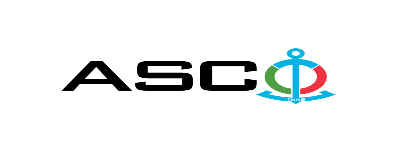 NOTIFICATION ON THE WINNER OF THE OPEN BIDDING No. AM204/2022 help by AZERBAIJAN CASPIAN SHIPPING CLOSED JOINT STOCK COMPANY on 06.01.2023 for the purchase of the spare parts for “Shahdag” vessel’s MAN D2842LE301 auxiliary engine, which is on the balance sheet of company. Procurement Committee of "ACS" CJSCSubject of the Purchase ContractPurchase of the spare parts for “Shahdag” vessel’s MAN D2842LE301 auxiliary engine, which is on the balance sheet of company.  Name of the winning bidder company (or individual)Caspian Engineering Technology United LTDContract price26 807.86 EuroTerms and period of delivery (Incoterms 2010)CIP BakuWorks or services performance period6 weeks